MONDAYTUESDAYWEDNESDAYTHURSDAYFRIDAYNov. 1Hot Dog on Wheat RollCorn Pineapple Fruit & Garden Bar MilkNov. 2Fish SticksGreen BeansWG Chocolate CakeFruit & Garden Bar MilkNov. 3Flame Broiled Beef Strip RiceBroccoliMandarin Oranges Fruit & Garden Bar MilkNov. 6Sloppy Joe on BunCarrotsFruit & Garden Bar Milk Nov. 7Creamed Chicken on biscuit Peas PearsFruit & Garden Bar Milk Nov. 8Chicken BBQ DrummetteBeans Soft Pretzel Applesauce Fruit & Garden Bar Milk Nov. 9Salisbury Steak Mashed Potatoes w/ Gravy PeachesWheat RollFruit & Garden Bar Milk Nov. 10  HOLIDAYNov. 13Steak n’ Cheese SubCauliflower Frozen Fruit CupFruit & Garden BarMilkNov. 14Chicken Nuggets Baked BeansPears Fruit & Garden Bar Milk Nov. 15French Bread PizzaSteamed BroccoliPineappleFruit & Garden Bar MilkNov. 16Roast TurkeyMashed Potatoes w/ GravyBread StuffingGreen BeansFruit SaladWheat RollPumpkin PieFruit & Garden Bar MilkNov. 17 Cook’s ChoiceFruit & Garden Bar Milk Nov. 20  NO SCHOOL Nov. 21  NO SCHOOLNov. 22  NO SCHOOLNov. 23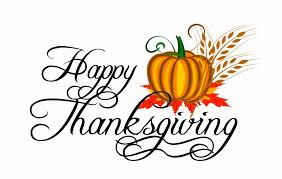 Nov. 24  NO SCHOOL Nov. 27Chicken Nuggets Baked BeansPearsFruit & Garden Bar MilkNov. 28CalzonePizza Sauce Mixed VegetablesFrozen Fruit CupFruit & Garden Bar Milk Nov. 29 Turkey Ham & Cheese CroissantGreen Beans Fruit CupFruit & Garden Bar MilkNov. 30Pork TenderloinMashed Potatoesw/ gravyApplesauceWheat Roll Fruit & Garden Bar Milk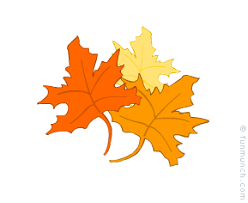 